 Lichtausbreitung und SehenErgänze mit dem Wortgeländer!Wir können Licht nur sehen, wenn	 .	(das Licht – ein|fallen - in – das Auge)Es gibt zwei Fälle: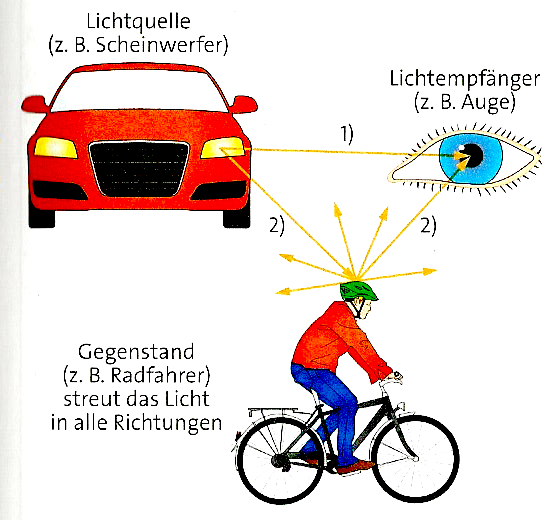 Das Licht fällt direkt von der Lichtquelle in das Auge.Das Licht fällt auf einen Gegenstand. Der Gegenstand 	(streuen – das Licht – in – alle – (die) Richtung [Plural])und ein Teil des Lichtes fällt in das Auge.Vervollständige die folgende Tabelle mit den Begriffen: die Kerze, der Mond, die Erde, das Feuer, der Helm, das Gesicht, der Laser, die Glühlampe, die Sonne; der Stern; die Lampe; das Glühwürmchen; die Leinwand; der Monitor; die Flamme; der Blitz; das Handy; der blaue Himmel; die Planeten (Mars, Venus,…); der Reflektor Formuliere drei richtige Sätze in deinem Heft.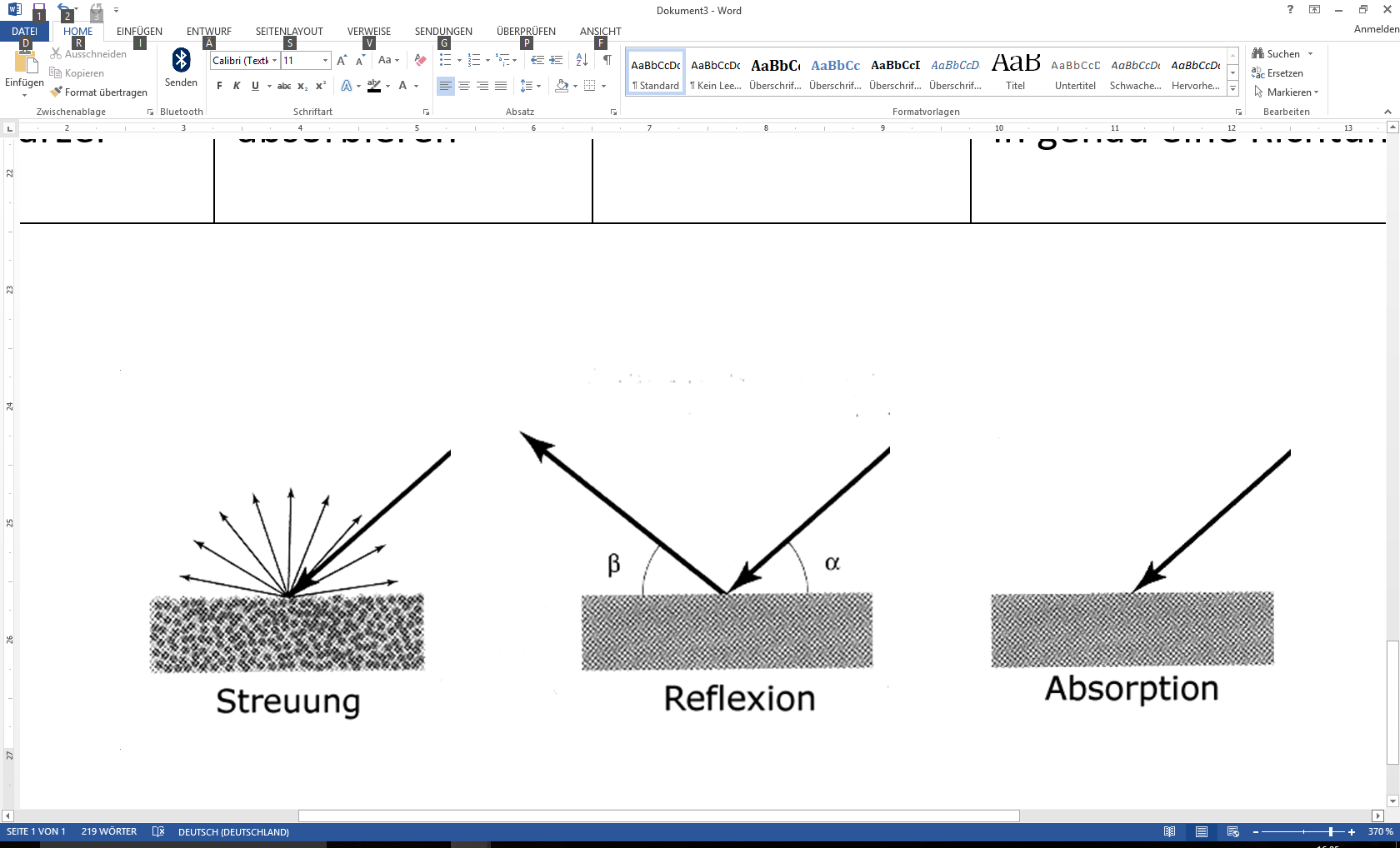 	die Streuung	die Reflexion	die Absoptioneine Lichtquelle ist ein Gegenstand, der selbst leuchtet ein Lichtempfänger ist ein Gegenstand, der Licht streut oder absorbiert der Scheinwerfer, der Fahrradfahrer, Ein SpiegelEin rauerGegenstandEin schwarzer Körperstreuenreflektierenabsorbierendas Lichtund wandelt die Lichtenergie in Wärme um.in alle Richtungen.in genau eine Richtung.